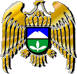 МУНИЦИПАЛЬНОЕ УЧРЕЖДЕНИЕ « УПРАВЛЕНИЕОБРАЗОВАНИЯ »АДМИНИСТРАЦИИ  ЭЛЬБРУССКОГО  МУНИЦИПАЛЬНОГО  РАЙОНА361624, Кабардино-Балкарская Республика, город Тырныауз, проспект Эльбрусский, №-39	Тел.4-39-25, e-mail: ruelbrus@yandex.ruПРИКАЗ23.12.2019г. 	                             г. п. Тырныауз                                                 № 209О результатах муниципального этапавсероссийской олимпиады школьников в 2019-2020 учебном годуВ соответствии с Порядком организации и проведения олимпиад и иных интеллектуальных и творческих конкурсов, физкультурных мероприятий и спортивных мероприятий, направленных на выявление и развитие у обучающихся интеллектуальных и творческих способностей, способностей к занятиям физической культурой и спортом, интереса к научной (научно-исследовательской) деятельности, творческой деятельности, физкультурно-спортивной деятельности, на пропаганду научных знаний, творческих и спортивных достижений, утвержденный Приказом МУ «Управление образования»  местной администрации Эльбрусского муниципального района № 172 от 08.11.2019 года, с Приказом  Министерства просвещения, науки и по делам молодежи КБР № 951   от 28.10.2019г. «О  проведении  муниципального этапа всероссийской олимпиады школьников в  КБР в 2019 - 2020 учебном году», с планом работы управления образованием на 2019 год и в  целях организованного проведения муниципального этапа олимпиады в  2019 – 2020 учебном году; по результатам муниципального этапа всероссийской олимпиады школьников,  на основании протоколов заседаний предметных жюриПРИКАЗЫВАЮ:  Утвердить список победителей и призеров муниципального этапавсероссийской  олимпиады школьников (Приложение №1).  2. Наградить грамотами управления образования  победителей и призеров муниципального этапа всероссийской  олимпиады школьников.  3.  Директорам  образовательных учреждений изыскать возможность для поощрения победителей и призеров муниципального этапа всероссийской олимпиады школьников и подготовивших их педагогов.  4.   Выразить благодарность руководителям и коллективам учреждений: МКУ ДО «ЦРТДиЮ», МОУ «Лицей №1» г. Тырныауза, МОУ «СОШ №3» г. Тырныауза, МОУ «Гимназия №5» г. Тырныауза, МОУ «СОШ №6» г. Тырныауза за помощь в проведении муниципального этапа всероссийской  олимпиады школьников.   5.      Контроль  за исполнением данного приказа оставляю за собой.Начальник   управления образования              			     Н.М.АтакуеваПриложение №1к приказу управления образованияот « 23» декабря 2019г. № 209Утверждаю: Начальник  МУ « Управления образования»                                                     администрации Эльбрусского муниципального района           _____________________  Н.М.АтакуеваСПИСОКПОБЕДИТЕЛЕЙ И ПРИЗЁРОВ МУНИЦИПАЛЬНОГО ЭТАПАВСЕРОССИЙСКОЙ ОЛИМПИАДЫ ШКОЛЬНИКОВВ 2019-2020 УЧЕБНОМ ГОДУ    учебном году в 2010ВВ№ФИОООКлассТип дипломаАНГЛИЙСКИЙ ЯЗЫКАНГЛИЙСКИЙ ЯЗЫКАНГЛИЙСКИЙ ЯЗЫКАНГЛИЙСКИЙ ЯЗЫКАНГЛИЙСКИЙ ЯЗЫКЭтезова Малика ИбрагимовнаМОУ Гимназия г. Тырныауза7ПобедительЛогинов Вадим СергеевичМОУ Гимназия г. Тырныауза7ПризерБайзулаева Лейла АдамовнаМОУ Лицей №1 г. Тырныауза8ПобедительЖаппуев Ренат МухтаровичМОУ Лицей №1 г. Тырныауза8ПризерЖашуева Зульфия ЭльдаровнаМОУ Лицей №1 г. Тырныауза9ПобедительХапаев Ахмат ЗурабовичМОУ СОШ №3 г. Тырныауза9ПризерТемроков Хасан ЮрьевичМОУ СОШ п. Терскол10ПобедительЭттеева Фатима АзретовнаМОУ СОШ с. Былым10ПризерДжаппуева Бэлла МаратовнаМОУ Лицей №1 г. Тырныауза11ПобедительХаджиев Таубий ХасановичМОУ СОШ с. Былым11ПризерБИОЛОГИЯБИОЛОГИЯБИОЛОГИЯБИОЛОГИЯБИОЛОГИЯДжаппуев Исса ДжамаловичМОУ СОШ №6 г. Тырныауза7ПобедительБайзуллаева Мариям РобертовнаМОУ СОШ №3 г. Тырныауза7ПризерЛогинов Вадим СергеевичМОУ Гимназия г. Тырныауза7ПризерТекуев Рашид АртуровичМОУ СОШ №1 с. Кенделен8ПобедительШаваева Диана ИльясовнаМОУ Гимназия г. Тырныауза8ПризерДжаппуева Залина МагомедовнаМОУ Гимназия г. Тырныауза9ПобедительКалабеков Азрет-Али ТахировичМОУ Лицей №1 г. Тырныауза9ПризерЭтезова Элина АсхатовнаМОУ Гимназия г. Тырныауза10ПобедительБайсултанова Марианна ХамидовнаМОУ СОШ №3 г. Тырныауза10ПризерГлашева Сюйдюм МагомедовнаМОУ СОШ №3 г. Тырныауза11ПобедительМалкарова Джаннет АхматовнаМОУ СОШ №6 г. Тырныауза11ПризерЭтезова Элина ЗупаровнаМОУ Гимназия г. Тырныауза11ПризерГЕОГРАФИЯГЕОГРАФИЯГЕОГРАФИЯГЕОГРАФИЯГЕОГРАФИЯКетенчиев Керим МажировичМОУ СОШ №3 г. Тырныауза7ПобедительХуртуева Марина Азрет-АлиевнаМОУ СОШ №1 с. Кенделен7ПризерМурачаев Аубекир МуратовичМОУ Лицей №1 г. Тырныауза8ПобедительТилов Джалиль ХусейновичМОУ СОШ п. Терскол8ПризерАнисимова Анастасия КирилловнаМОУ Гимназия г. Тырныауза10ПобедительМакитова Алина ТахировнаМОУ СОШ с. Бедык10ПризерДинаев Муслим АхмедовичМОУ СОШ №1 с. Кенделен11ПобедительБогатырева Дарина ХасановнаМОУ СОШ №4 с. Кенделен11ПризерТеммоева Салима МухтаровнаМОУ Гимназия г. Тырныауза11ПризерЛИТЕРАТУРАЛИТЕРАТУРАЛИТЕРАТУРАЛИТЕРАТУРАЛИТЕРАТУРААльботова Изида ВячеславовнаМОУ СОШ №3 г. Тырныауза9ПобедительАлхавварин Адхам АмджадМОУ Гимназия г. Тырныауза10ПобедительТеммоева Салима МухтаровнаМОУ Гимназия г. Тырныауза11ПобедительОСНОВЫ БЕЗОПАСНОСТИ ЖИЗНЕДЕЯТЕЛЬНОСТИОСНОВЫ БЕЗОПАСНОСТИ ЖИЗНЕДЕЯТЕЛЬНОСТИОСНОВЫ БЕЗОПАСНОСТИ ЖИЗНЕДЕЯТЕЛЬНОСТИОСНОВЫ БЕЗОПАСНОСТИ ЖИЗНЕДЕЯТЕЛЬНОСТИОСНОВЫ БЕЗОПАСНОСТИ ЖИЗНЕДЕЯТЕЛЬНОСТИЭттеева Фатима АзретовнаМОУ СОШ с. Былым10ПобедительШаваева Марина ИсламовнаМОУ СОШ №3 г. Тырныауза10ПризерДинаев Муслим АхмедовичМОУ СОШ №1 с. Кенделен11ПобедительПятакова Полина АндреевнаМОУ СОШ №3 г. Тырныауза11ПризерХаджиев Таубий ХасановичМОУ СОШ с. Былым11ПризерТЕХНОЛОГИЯТЕХНОЛОГИЯТЕХНОЛОГИЯТЕХНОЛОГИЯТЕХНОЛОГИЯГежаева Лейли Азрет-АлиевнаМОУ СОШ №6 г. Тырныауза7ПобедительХуранова Дарина ХамидовнаМОУ СОШ №3 г. Тырныауза8ПобедительДжаппуева Залина МагомедовнаМОУ Гимназия г. Тырныауза9ПобедительМирзоева Сальма КамильевнаМОУ Гимназия г. Тырныауза10ПобедительУлаков Алан АльбертовичМОУ СОШ №4 с. Кенделен8ПобедительЭнеев Рамазан МухтаровичМОУ СОШ №4 с. Кенделен9ПобедительМахиев Альберт ИльясовичМОУ СОШ №4 с. Кенделен10ПобедительФИЗИКАФИЗИКАФИЗИКАФИЗИКАФИЗИКАКокова Элина АслановнаМОУ Лицей №1 г. Тырныауза8ПобедительСаидова Эльвина ГюльмурадовнаМОУ Гимназия г. Тырныауза9ПобедительДжуртубаева Танзиля ЗауровнаМОУ СОШ №3 г. Тырныауза11ПризерШомахов Альберт ХасановичМОУ Гимназия г. Тырныауза11ПобедительФИЗИЧЕСКАЯ КУЛЬТУРАФИЗИЧЕСКАЯ КУЛЬТУРАФИЗИЧЕСКАЯ КУЛЬТУРАФИЗИЧЕСКАЯ КУЛЬТУРАФИЗИЧЕСКАЯ КУЛЬТУРАЖашаева Джамиля МахтиевнаМОУ СОШ №3 г. Тырныауза7ПобедительКапитанова Алена ТимуровнаМОУ Лицей №1 г. Тырныауза7ПризерУзденова Назиля ХажибиевнаМОУ Гимназия г. Тырныауза7ПризерАтмурзаева Ариана МаратовнаМОУ СОШ №4 с. Кенделен8ПобедительМакитова Джамиля МагомедовнаМОУ СОШ №6 г. Тырныауза8ПризерЭбуева Элизат БасиятовнаМОУ СОШ №3 г. Тырныауза8ПризерКитникова Наталья ДенисовнаМОУ Гимназия г. Тырныауза9ПобедительТеппеева Малика РасуловнаМОУ Лицей №1 г. Тырныауза9ПризерХоламханова Элина МаратовнаМОУ СОШ №3 г. Тырныауза9ПризерЖуртубаева Малика ЗейтуновнаМОУ Гимназия г. Тырныауза10ПобедительАтмурзаева Зульфия АллахбердиевнаМОУ СОШ №6 г. Тырныауза10ПризерГеттуева Карина МухтаровнаМОУ СОШ №1 с. Кенделен10ПризерБалаева Карина ЖамболатовнаМОУ СОШ №1 с. Кенделен11ПобедительДжаппуева Элина АсланбековнаМОУ СОШ п. Терскол11ПризерКочесокова Камила АнатольевнаМОУ СОШ №3 г. Тырныауза11ПризерЧипчиков Ачемез БарисбиевичМОУ Гимназия г. Тырныауза7ПобедительМетов Махмуд ТахировичМОУ СОШ №4 с. Кенделен7ПризерУзденов Заурбек АзаматовичМОУ СОШ №3 г. Тырныауза7ПризерЖашуев Кантемир МуратовичМОУ СОШ №4 с. Кенделен8ПобедительАзарян Роберт АлександровичМОУ Лицей №1 г. Тырныауза8ПризерДжаппуев Ибрахим ТахировичМОУ Гимназия г. Тырныауза8ПризерМетов Мурат ТахировичМОУ СОШ №4 с. Кенделен9ПобедительМахиев Расул БеляловичМОУ СОШ №3 г. Тырныауза9ПризерТекуев Руслан РасуловичМОУ СОШ №1 с. Кенделен9ПризерАлхавварин Адхам АмджадМОУ Гимназия г. Тырныауза10ПобедительБоготов Осман АнзоровичМОУ СОШ №3 г. Тырныауза10ПризерЛокьяев Таубий АслановичМОУ СОШ №6 г. Тырныауза10ПризерБудаев Азнаур РустамовичМОУ Лицей №1 г. Тырныауза11ПобедительАтмурзаев Аслан ДжамбулатовичМОУ СОШ №6 г. Тырныауза11ПризерБалаев Алим НазировичМОУ СОШ №3 г. Тырныауза11ПризерЭКОЛОГИЯЭКОЛОГИЯЭКОЛОГИЯЭКОЛОГИЯЭКОЛОГИЯРозина Полина ДенисовнаМОУ СОШ №6 г. Тырныауза7ПобедительХуранова Дарина ХамидовнаМОУ СОШ №3 г. Тырныауза8ПобедительФриева Амина АлановнаМОУ СОШ №3 г. Тырныауза9ПобедительЭтезова Элина АсхатовнаМОУ Гимназия г. Тырныауза10ПобедительМалкарова Джаннет АхматовнаМОУ СОШ №6 г. Тырныауза11Победитель